Rybnik, dnia 27.02.2024 r.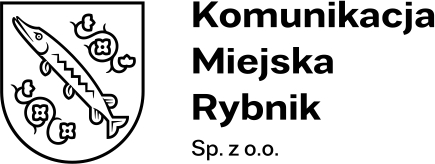 KMR/PU/03/2024Platforma zakupowa Zamawiającego Wykonawcy, którzy pobrali SWZdot.: postępowania o udzielenie zamówienia sektorowego prowadzone na podstawie Regulaminu Udzielania Zamówień Sektorowych na dostawy, usługi 
i roboty budowlane w Komunikacji Miejskiej Rybnik Sp. z o.o. w Rybniku pn.: Budowa sieci kanalizacji sanitarnej w Rybniku przy ul. Lipowej:ETAP I – rozbudowa sieci kanalizacji sanitarnej ETAP II – budowa zewnętrznej kanalizacji sanitarnej odprowadzającej ścieki 
z istniejących budynków położonych przy ul. Lipowej 25d w Rybniku wraz 
z montażem przepompowni. Przekazuję Państwu pytanie Wykonawcy wraz z odpowiedzią Zamawiającego.Proszę o uwzględnienie informacji przy opracowywaniu oferty.Pytanie 8Witam.Proszę o informację czy w wykazie osób wykonujących zamówienie mają się również znaleźć pracownicy wykonujący zamówienie?Odpowiedź na pytanie nr 8Zamawiający informuje, iż Załącznik nr 3 – Wykaz osób wykonujących zamówienie winien być wypełniony zgodnie z SWZ Rozdział VI, pkt.1, ppkt 4) i. – personel Wykonawcy. Łukasz Kosobucki Prezes Zarządu/-/